FICHA 03 (2 vias)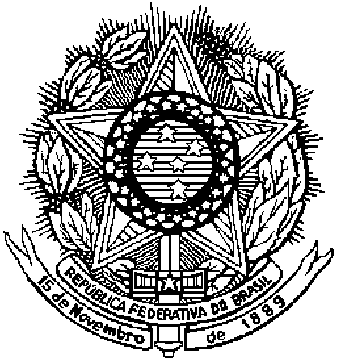 MINISTÉRIO DA EDUCAÇÃOINSTITUTO FEDERAL DE EDUCAÇÃO, CIÊNCIA E TECNOLOGIA DE PERNAMBUCOCAMPUS CARUARUCOORDENAÇÃO DE ESTÁGIOEstrada do Alto do Moura, Km 3,8, Distrito Industrial III, Caruaru-PECEP: 55.040-120, CNPJ: 10.767.239/0009-00SOLICITAÇÃO DE VALIDAÇÃO DE ESTÁGIO CURRICULARÀ CEEGCoordenação de Estágios e EgressosEU, FULANA DE TAL, matrícula nº 2013455-CR0029 inscrito no CPF nº 1123.123.123-12, aluno(a) do Curso Técnico em Edificações (Subsequente), venho por meio deste solicitar validação do meu estágio curricular.Telefone para contato: (81) 123123123E-mail para contato: fulanadetal@live.com     Estou apresentando em anexo a documentação exigida de nº: 00Nº01 - Declaração da empresa informando o cargo ocupado, atividades desempenhadas, com data de início da atividade e a carga horária semanal na função, documento datado e assinado pelo chefe imediato, com carimbo da empresa;Nº02 - Original e Cópia da identidade e CPF; Nº03 - Original e Cópia da Carteira de Trabalho/Carteira de Trabalho e Previdência Social (apenas para o aluno que já é empregado);Nº04 - Histórico novo no Q-acadêmico.Dados para egresso:O estágio virou emprego? NÃOSe virou emprego, em que área? ADMINISTRAÇÃO DE OBRASCaruaru, 03 de março de 2021________________________________________Assinatura do(a) aluno(a)FICHA 04 (2 vias)AVALIAÇÃO DA EMPRESA/PROFISSIONAL PELO ESTUDANTE DURANTE O ESTÁGIO 1. Como você avalia o ambiente disponibilizado pela empresa/profissional para a execução do seu estágio? (   ) Ótimo, (   ) Bom, Regular (   ), Fraco (   ) 2. Você realizou atividades profissionais no estágio relacionadas ao seu curso no IFPE campus Caruaru? (   ) Sim, (   ) Não3. Houve comprometimento da empresa/profissional em supervisionar o seu estágio?  (   ) Sim, (   ) Não4. As funções destinadas a você estavam dentro do plano de estágio apresentado? (   ) Sim, (   ) Não5. Você foi inserido(a) nas atividades da empresa/profissional? (   ) Sim, (   ) Não6. Qual foi a importância do estágio para a sua formação profissional? (   ) Muito importante, (   )  Importante, (   ) Razoavelmente importante, (   ) Irrelevante7. Ao concluir o estágio, você foi contratado pela empresa? (   ) Sim, (   ) Não________________________________________Assinatura do alunoFICHA 05 (2 vias)AVALIAÇÃO DO ESTÁGIÁRIO(A) PELO PROFISSIONAL OU SUPERVISOR DA EMPRESAObs: Deve ser preenchido um relatório para cada estagiário que estiver na empresa com vistas do aluno.__________________________________________________Profissional ou Supervisor da EmpresaFICHA 06 (2 VIAS)AVALIAÇÃO DO ESTÁGIO E RELATÓRIO FINAL PELO DOCENTE ORIENTADOR(Caso seja aluno(a) dos cursos integrados ou superior, anexar após esta ficha: 1) Declaração de Atividades Complementares e o 2) Relatório)Caso sim, coloque abaixo a imagem mais representativa que comprove a presença do discente no campo de estágio:__________________________________________________Docente OrientadorFICHA 07 (2 VIAS)MINISTÉRIO DA EDUCAÇÃOINSTITUTO FEDERAL DE EDUCAÇÃO, CIÊNCIA E TECNOLOGIA DE PERNAMBUCOCAMPUS CARUARUCOORDENAÇÃO DE ESTÁGIOEstrada do Alto do Moura, Km 3,8, Distrito Industrial III, Caruaru-PECEP: 55.040-120, CNPJ: 10.767.239/0009-00CONSIDERAÇÕES FINAIS DO ESTÁGIO E RELATÓRIO DE ATIVIDADESFICHA 08 (2 VIAS)MINISTÉRIO DA EDUCAÇÃOINSTITUTO FEDERAL DE EDUCAÇÃO, CIÊNCIA E TECNOLOGIA DE PERNAMBUCOCAMPUS CARUARUCOORDENAÇÃO DE ESTÁGIOEstrada do Alto do Moura, Km 3,8, Distrito Industrial III, Caruaru-PECEP: 55.040-120, CNPJ: 10.767.239/0009-00TERMO DE ENCERRAMENTO DE ESTÁGIOAo(s) 01 dia(s) do mês de janeiro do ano de 2021, na cidade de Caruaru, Estado de Pernambuco, no ato, as partes a seguir nomeadas, celebram entre si este TERMO DE ENCERRAMENTO DE ESTÁGIO, conforme direito garantido na cláusula 9ª do Termo de Compromisso de Estágio celebrado em  ______/________/________.INSTITUIÇÃO CONCEDENTE DE ESTÁGIOESTAGIÁRIOINSTITUIÇÃO DE ENSINOE por estarem de acordo, firmam as partes o presente Termo de Encerramento de Estágio em três vias de igual teor para um só efeito, na presença das testemunhas abaixo nomeadas e assinadas.Caruaru, 03 de março de 2021.______________________________							________________________Coordenação de Estágios e Egressos									Empresa Concedente________________________________________Estagiário do IFPE Campus CaruaruNome do Estagiário: FULANA DE TAL                                                                               Matrícula: 123123-CR0021           Curso no IFPE Campus Caruaru: Segurança do Trabalho (Integrado)Instituição de Ensino: IFPE Campus CaruaruNome da Empresa ou Profissional LTDASupervisor de Estágio: Fulano de tal (Engenheiro)                                                                                Local e período do estágio:Endereço: R. do Centro, 123 - Indianópolis, Caruaru - PE, 55024-840Período de Estágio: De 02 de fevereiro até 18 de maio de 2020 (total de 70 dias úteis)Horário de: 7h as 14h (com horário de almoço) nos dias de segunda a sexta-feira com carga horária semanal de 30 horas.Docente orientador das atividades e estágio: PROF FULANO DE TALObservações/Sugestões:Nome Completo do Supervisor: Fula de TalFormação/Cargo ocupado: EngenheiroEmpresa: Nome da Empresa ou Profissional LTDAE-mail: vendas@empresa.comNome do estagiário: FULANA DE TALSetor ou local de atuação do estagiário na empresa: Administração1. O estagiário encontrou alguma dificuldade no estágio? ( ) Sim ( ) NãoCaso a resposta da pergunta acima seja positiva, qual(is) a(s) dificuldade(s) encontrada(s) pelo estagiário?2. O ajustamento do estagiário à empresa foi considerado: ( )Excelente ( )Bom ( )Regular ( )Ruim3. Facilidade de Compreensão. Rapidez e facilidade de interpretar, pôr em prática ou entender as informações verbais ou escritas.( )Excelente ( )Bom ( )Regular ( )Ruim4. Nível de Conhecimento Teórico. Conhecimento demonstrado no cumprimento do estágio, tendo em vista a sua escolaridade.( )Excelente ( )Bom ( )Regular ( )Ruim5. Organização e Método no Trabalho. Uso de meio racionais visando melhorar a organização para a adequada realização do trabalho.( )Excelente ( )Bom ( )Regular ( )Ruim6. Iniciativa e Independência. Capacidade de procurar novas soluções dentro dos padrões adequados.( )Excelente ( )Bom ( )Regular ( )Ruim7. Cooperação. Atuação junto a outras pessoas no sentido de contribuir para o alcance de um objetivo comum.( )Excelente ( )Bom ( )Regular ( )Ruim8. Interesse. Envolvimento natural para o desenvolvimento de tarefas e conhecimento da empresa.( )Excelente ( )Bom ( )Regular ( )Ruim9. AssiduidadeComparecimento nos dias exigidos, cumprindo o número de horas/dia.( )Excelente ( )Bom ( )Regular ( )Ruim10. Pontualidade. Comparecimento na hora determinada para o início do trabalho e saída no horário estabelecido( )Excelente ( )Bom ( )Regular ( )Ruim11. Responsabilidade. Cumprimento das atribuições e deveres decorrentes do estágio.( )Excelente ( )Bom ( )Regular ( )Ruim12. Zelo pelo Material da Empresa. ( )Excelente ( )Bom ( )Regular ( )Ruim13. Sociabilidade e Desembaraço. Facilidade e espontaneidade com que age relação a pessoas, fatos e situações.( )Excelente ( )Bom ( )Regular ( )Ruim14. Postura Profissional. Atitude adequada no desempenho das atividades na empresa.( )Excelente ( )Bom ( )Regular ( )Ruim15. Se a empresa necessitasse de um funcionário, indicaria este estagiário?( )Excelente ( )Bom ( )Regular ( )RuimObservações/Sugestões:Nome do Estagiário: FULANA DE TAL                                                                               Matrícula: 123123-CR0021           Curso no IFPE Campus Caruaru: Segurança do Trabalho (Integrado)Instituição de Ensino: IFPE Campus CaruaruNome da Empresa ou Profissional LTDASupervisor de Estágio: Fulano de tal (Engenheiro)                                                                                Local e período do estágio:Endereço: R. do Centro, 123 - Indianópolis, Caruaru - PE, 55024-840Período de Estágio: De 02 de fevereiro até 18 de maio de 2020 (total de 70 dias úteis)Horário de: 7h as 14h (com horário de almoço) nos dias de segunda a sexta-feira com carga horária semanal de 30 horas.Docente orientador das atividades e estágio: FULANO DE TAL1. O estagiário entregou o Relatório de Estágio? (  ) Sim (  ) Não2.	No relatório final, o estagiário anexou fotos do local do estágio? (  ) Sim (  ) Não    (  ) Não se aplica 3.	As atividades desenvolvidas no estágio estavam de acordo com o plano apresentado? (  ) Sim (  ) Não4.	O relatório final está APROVADO para entrega e arquivamento? ( ) Sim ( ) NãoNome do Estagiário: FULANA DE TAL                                                                               Matrícula: 123123-CR0021           CPF: 123.123.123-34 - Data de nascimento: 07/02/1999                                                   E-mail do aluno: fulanadetal@live.comInício do último período no ano de: 2020 em 05/02/2020Curso no IFPE Campus Caruaru: 123.123.123-34Nome da Empresa ou Profissional LTDAEndereço e telefone: Avenida República, 123 –Empresarial Center – Pina, Recife – PE, Cep: 51110-160, Telefone: (81) 123-123Supervisor de Estágio: Fulano de tal (Engenheiro)                                                                                E-mail Supervisor de estágio:Período de Estágio: De 05/02/2020 a 18/05/2020 (total de 70 dias úteis)Carga horária semanal de 30 horas Totalizando 420 horasDocente orientador: Fulano de TalSUPERVISÃO / ORIENTAÇÃO DO RELATÓRIO DE ESTÁGIO SUPERVISÃO / ORIENTAÇÃO DO RELATÓRIO DE ESTÁGIO SUPERVISÃO / ORIENTAÇÃO DO RELATÓRIO DE ESTÁGIO SUPERVISÃO / ORIENTAÇÃO DO RELATÓRIO DE ESTÁGIO Empresa ou Profissional(     ) Aprovado (     ) ReprovadoAssinatura / CarimboDataDocente Orientador(     ) Aprovado (     ) ReprovadoAssinatura / CarimboDataCEEG- COORDENAÇÃO DE ESTÁGIO E EGRESSOSCEEG- COORDENAÇÃO DE ESTÁGIO E EGRESSOSCEEG- COORDENAÇÃO DE ESTÁGIO E EGRESSOSCEEG- COORDENAÇÃO DE ESTÁGIO E EGRESSOS(     ) Aprovado(     ) Reprovado(     ) Aprovado(     ) ReprovadoAssinatura / CarimboDataNOME ou RAZÃO SOCIAL: Nome da Empresa ou Profissional LTDACNPJ ou CPF: 123.123.123-34ENDEREÇO: Avenida República, 123 –Empresarial CenterNOME: FULANA DE TALCPF: 123.123.123-34CURSO: 123.123.123-34RAZÃO SOCIAL:  INSTITUTO FEDERAL DE EDUCAÇÃO, CIÊNCIA E TECNOLOGIA DE PERNAMBUCO  -  IFPE - CAMPUS CARUARUCNPJ:  10767239/0009-00ENDEREÇO:  Estrada  do Alto do Moura  KM 3,8 Distrito  Industrial  Cep 55040-120 